Education Works Program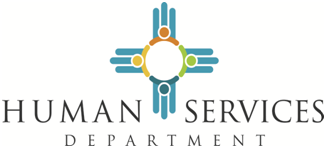 Fact SheetWhat is the Education Works Program (EWP)?The Education Works Program (EWP) is a state-funded program that provides up to 24 months of cash assistance for needy families so that they may participate in higher education and obtain a degree.  This program was created in December 2000 so that participants could advance and focus on education rather than on meeting work requirements in the federal Temporary Assistance to Needy Families (TANF) block grant program.Funding$1,400,000 State General Fund for SFY 14.Beginning in Federal Fiscal Year 2007, EWP has not counted toward TANF Maintenance of Effort (MOE) due to the change in the 2005 Deficit Reduction Act (DRA) requirement that participants receiving state funded MOE cash assistance must be included in the work participation rate calculations.Program ElementsParticipant Levels and Expenditures*As of November 2013. Contact InformationConstance Averett, Acting Bureau ChiefPolicy & Program Development Bureau, Income Support DivisionOffice: (505) 827-7219Fax: (505) 827-7259Email: constance.averett @state.nm.usNon-Financial EligibilityFinancial EligibilityResident of New MexicoGross Income 85% of the Federal Poverty GuidelineU.S. Citizen or Qualified Legal ImmigrantResources$1,500 or less in liquid resources, such as a bank account$2,000 or less in non-liquid resources, such as real propertyFull-Time Undergraduate or Graduate Student/Parent with a minimum 2.0 GPAResources$1,500 or less in liquid resources, such as a bank account$2,000 or less in non-liquid resources, such as real propertyFamilies with Dependent ChildrenResources$1,500 or less in liquid resources, such as a bank account$2,000 or less in non-liquid resources, such as real propertySocial Security NumberResources$1,500 or less in liquid resources, such as a bank account$2,000 or less in non-liquid resources, such as real property2013 Monthly Cash Assistance Standards2013 Monthly Cash Assistance Standards2013 Monthly Cash Assistance Standards2013 Monthly Cash Assistance Standards2013 Monthly Cash Assistance StandardsHousehold Size85% FPGPoverty Gross Limit for CashStandard of NeedBudgetary Adjustment AmountEffective January 1, 201115 Percent Reduction Budgetary Adjustment AmountEffective January 1, 201115 Percent Reduction Standard of Need with Budgetary Adjustment Amount1$   791$266-$  39-$  39$2272$1,072$357-$  53-$  53$3043$1,352$447-$  67-$  67$3804$1,633$539-$  80-$  80$4595$1,913$630-$  94-$  94$5366$2,194$721-$108-$108$6137$2,474$812-$121-$121$6918$2,755$922-$138-$138$784For each additional member add:For each additional member add:For each additional member add:For each additional member add:For each additional member add:+$281+$ 91-$14-$14+ $77DeductionsDeductionsDeductionsDeductionsDeductionsDeductionsDependent Care: For Dependent under age 2 = $200For Dependent  2 and over = $175 Dependent Care: For Dependent under age 2 = $200For Dependent  2 and over = $175 Dependent Care: For Dependent under age 2 = $200For Dependent  2 and over = $175 Dependent Care: For Dependent under age 2 = $200For Dependent  2 and over = $175 Work IncentiveEarned Income DisregardSingle Person = $125 and ½ remainderTwo Person = $225 and ½ remainderWork IncentiveEarned Income DisregardSingle Person = $125 and ½ remainderTwo Person = $225 and ½ remainderGeographical RegionSlotsNorthwest Region 1McKinley, Cibola, San Juan, Sandoval, Valencia, Union51Northeast Region 2Colfax, Los Alamos, Mora, Rio Arriba, San Miguel, Santa Fe, Taos, Harding60Central Region 3Bernalillo, Torrance170Southeast Region 4Chavez, Curry, De Baca, Eddy, Guadalupe, Lea, Quay, ,32Southwest Region 5Catron, Dona Ana, Grant, Hidalgo, Luna, Sierra, Socorro, Lincoln , Otero96Total Statewide Slots Available409SFYAverage Monthly HouseholdsTotal Expenditures2013 YTD*326$1,270,5892012284$1,1946062011 352$1,654,4582010378$1,902,4662009545$2,575,9032008371$1,685,449